به نام ایزد  دانا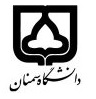 (کاربرگ طرح درس)                   تاریخ بهروز رسانی:               دانشکده     فیریک                                             نیمسال دوم سال تحصیلی97-98 بودجهبندی درسمقطع: کارشناسی مقطع: کارشناسی مقطع: کارشناسی تعداد واحد: 3 نظریتعداد واحد: 3 نظریفارسی: مکانیک تحلیلی2فارسی: مکانیک تحلیلی2نام درسپیشنیازها و همنیازها: مکانیک تحلیلی1پیشنیازها و همنیازها: مکانیک تحلیلی1پیشنیازها و همنیازها: مکانیک تحلیلی1پیشنیازها و همنیازها: مکانیک تحلیلی1پیشنیازها و همنیازها: مکانیک تحلیلی1لاتین:لاتین:نام درسشماره تلفن اتاق: 3247شماره تلفن اتاق: 3247شماره تلفن اتاق: 3247شماره تلفن اتاق: 3247مدرس: سید یاسر ایازیمدرس: سید یاسر ایازیمدرس: سید یاسر ایازیمدرس: سید یاسر ایازیمنزلگاه اینترنتی:http://syaserayazi.proﬁle.semnan.ac.irمنزلگاه اینترنتی:http://syaserayazi.proﬁle.semnan.ac.irمنزلگاه اینترنتی:http://syaserayazi.proﬁle.semnan.ac.irمنزلگاه اینترنتی:http://syaserayazi.proﬁle.semnan.ac.irپست الکترونیکی:  syaser.ayazi@semnan .ac .ir       پست الکترونیکی:  syaser.ayazi@semnan .ac .ir       پست الکترونیکی:  syaser.ayazi@semnan .ac .ir       پست الکترونیکی:  syaser.ayazi@semnan .ac .ir       برنامه تدریس در هفته و شماره کلاس:برنامه تدریس در هفته و شماره کلاس:برنامه تدریس در هفته و شماره کلاس:برنامه تدریس در هفته و شماره کلاس:برنامه تدریس در هفته و شماره کلاس:برنامه تدریس در هفته و شماره کلاس:برنامه تدریس در هفته و شماره کلاس:برنامه تدریس در هفته و شماره کلاس:اهداف درس:آموزش فیزیک مکانیکاهداف درس:آموزش فیزیک مکانیکاهداف درس:آموزش فیزیک مکانیکاهداف درس:آموزش فیزیک مکانیکاهداف درس:آموزش فیزیک مکانیکاهداف درس:آموزش فیزیک مکانیکاهداف درس:آموزش فیزیک مکانیکاهداف درس:آموزش فیزیک مکانیکامکانات آموزشی مورد نیاز:---امکانات آموزشی مورد نیاز:---امکانات آموزشی مورد نیاز:---امکانات آموزشی مورد نیاز:---امکانات آموزشی مورد نیاز:---امکانات آموزشی مورد نیاز:---امکانات آموزشی مورد نیاز:---امکانات آموزشی مورد نیاز:---امتحان پایانترمامتحان میانترمارزشیابی مستمر(کوئیز)ارزشیابی مستمر(کوئیز)فعالیتهای کلاسی و آموزشیفعالیتهای کلاسی و آموزشینحوه ارزشیابینحوه ارزشیابی99 22درصد نمرهدرصد نمرهدینامیک کلاسیک ماریون- مکانیک کلاسیک فولزدینامیک کلاسیک ماریون- مکانیک کلاسیک فولزدینامیک کلاسیک ماریون- مکانیک کلاسیک فولزدینامیک کلاسیک ماریون- مکانیک کلاسیک فولزدینامیک کلاسیک ماریون- مکانیک کلاسیک فولزدینامیک کلاسیک ماریون- مکانیک کلاسیک فولزمنابع و مآخذ درسمنابع و مآخذ درستوضیحاتمبحثشماره هفته آموزشیفصل 7 مکانیک لاگرانژی  1فصل 7 مکانیک لاگرانژی  2فصل7 مکانیک لاگرانژی  3فصل 7 مکانیک همیلتونی  4فصل7 مکانیک همیلتونی5فصل 8 نیروی مرکزی6فصل8 نیروی مرکزی7فصل8 نیروی مرکزی8فصل 9 دینامیک سیستم ذرات9فصل9 دینامیک سیستم ذرات10فصل9 دینامیک سیستم ذرات11فصل 10 حرکت در دستگاه غیر لخت12فصل10 حرکت در دستگاه غیر لخت13فصل10 حرکت در دستگاه غیر لخت14فصل11 دینامیک جسم صلب15فصل11 دینامیک جسم صلب16